Supplementary informationTable S1 Composition of the AIN-93G and modified AIN-93G diets*These data were provided from Oriental BioService.Table S2 Vitamin composition of the AIN-93G and modified AIN-93G diets*These data were provided from Oriental BioService.**Although nicotinic acid is not present, nicotinamide as niacin and its precursor (tryptophan) are contained in modified AIN-93G (low-niacin diet).Figure S1. The maximal absorption wavelength (λmax) of the extracted dye. The dye was extracted from paper strips and purified using an InertSep MA-2 column. After purification, the absorbance of the extract was measured using a 96-well microplate reader. The λmax was 520 nm.Figure S2. Carminic acid was extracted from 10 mg of paper strips using 2 ml of elution buffer and purified using an InertSep MA-2 column. Samples combining stained and unstained paper strips were used to generate a standard curve.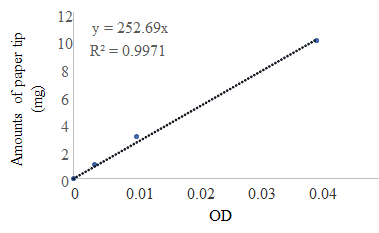 % abundance (weight / weight)*% abundance (weight / weight)*AIN-93G (normal diet)Modified AIN-93G (low-niacin diet)Milk caseins20.020.0L‐cysteine0.30.3Cornstarch39.739.7α-Cornstarch13.213.2Sucrose10.010.0Soybean oil7.07.0Cellulose powder5.05.0AIN-93G mineral3.53.5AIN-93G or modified AIN-93G vitamin1.01.0Choline bitartrate0.30.3tertiary butylhydroquinone<0.1<0.1Abundance (per 100g of each diet)*Abundance (per 100g of each diet)*AIN-93G (normal diet)Modified AIN-93G (low-niacin diet)Vitamin A (IU)400400Vitamin A (IU)100100Vitamin E (mg)7.57.5Vitamin K1 (μg)7575Vitamin K3 (μg)10.010.0Vitamin B1 (mg)0.60.6Vitamin B2 (mg)0.60.6Vitamin B6 (mg)0.70.7Vitamin B12 (μg)2.52.5Biotin (μg)20.020.0Folic acid (mg)0.20.2Calcium pantothenate (mg)1.61.6Nicotinic Acid (mg)3.00.0**Choline bitartrate (g)0.250.25